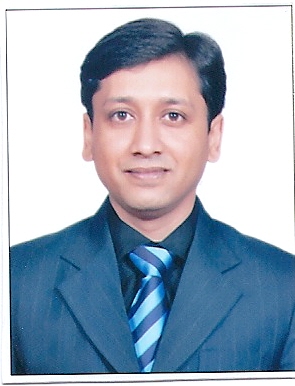 Mr. Ranjit SinghRanjit Singh, Sr. Vice President Legal & Company Secretary, joined Dishtv on December 24, 2004. He is responsible for the Legal, Regulatory and Secretarial / Statutory functions of our Company.Ranjit has more than 15 years of work experience having worked with FMCG, Electrometrical and Software Firms. Prior to joining us, he was the Company Secretary of Parsec Technologies Limited from November 2003 to November 2004. He is a qualified Company Secretary and a member of the Institute of Company Secretaries of India. He also holds a bachelors degree of law from Delhi University. 